Nom : _______________________________Cours d’aide à la réussitePremière secondaire – Session 1 – Cours 1Les entiersActivité A : Placer des entiers sur la droite numériquePOUR BIEN COMPRENDRE :Place les nombres suivants sur la droite numérique.	-8	5	-1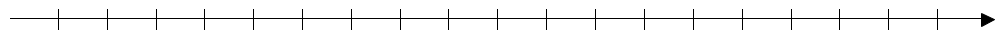 							  0 	-3	-5	6										  9 	-25	-15	40					    	5À TOI DE JOUER:Place les nombres suivants sur la droite numérique.	4	-2	-12							               -1 	-12	-28	24						       8 	-45	-20	35					    				20Activité B : Se déplacer sur une droite numérique à partir de d’un point donnéPOUR BIEN COMPRENDRE :Déplace-toi sur la droite numérique selon les directives données. Représente ton déplacement par un grand bond en inscrivant l’opération au-dessus. Inscris aussi la valeur où ton déplacement se termine sous la droite numérique.Un déplacement de +7 à partir de 0.			0Un déplacement de  à partir de 0.							   0Un déplacement de  à partir de 			0Un déplacement de  à partir de 9.			0Un déplacement de  à partir de .										  0Un déplacement de  à partir de .						0Un déplacement de  à partir de 3.						0À TOI DE JOUER:Déplace-toi sur la droite numérique selon les directives données. Représente ton déplacement par un grand bond en inscrivant l’opération au-dessus. Inscris aussi la valeur où ton déplacement se termine sous la droite numérique.Un déplacement de  à partir de 2.			0Un déplacement de  à partir de .							   0Un déplacement de  à partir de 								     0Un déplacement de  à partir de 2.					    0Un déplacement de  à partir de .										  0Un déplacement de  à partir de .						0Un déplacement de  à partir de .										  0Activité C: Opposé d’un nombrePOUR BIEN COMPRENDRE :L’opposé d’un nombre se retrouve à la même distance du 0, mais dans le sens opposé. On représente l’opposé d’un nombre par ce nombre avec le signe « moins » ( - ) devant le nombre.Par exemple :L’opposé de 8 est -8;L’opposé de -10 et –(-10), ou plus simplement 10.Simplifie l’écriture de ces nombres :- - - 7 = _______- - - - - - - - - 12 = ________- - (- 4) = ________- - - (- - 2) = ________- - 4 = ________- - - - - - - - - - 10 = ________- - - (-3) = ________- - (- - (- - 5)) = ________Le symbole « - » peut représenter l’opposé ou l’opération de soustraction. Avant de déterminer ce qu’il signifie, il faut toujours simplifier tous les symboles jusqu’à ce qu’il en reste zéro ou un. S’il n’y a plus de « - », il faut ajouter un symbole d’addition (+).Exemples : 2 + - - - 4 = 2 + - 4 5 - - - 6 = 5 – 6 12 - - - - 10 = 12 - - 104 - - - - - 10 = __________3 - - - 7 = __________6 - - - - - - 4 = __________120 + - - - - 110 = __________210 + - - - 300 = __________À TOI DE JOUER :Simplifie les écritures suivantes.- - - - - - - - - - 13 = __________- - - (- - 10) = __________- - 34 = __________-(-(-(-3))) = __________Réécris les opérations suivantes pour avoir au maximum deux symboles « - » consécutifs. Si le premier nombre est négatif, ce « - » n’est pas consécutif à aucun autre « - ». Si l’opération est déjà simplifiée au maximum, réécris-la même chose.12 + - - 5 = __________12 - - - - 4 = __________-12 + - - - 5 = __________-12 + - 4 = __________12 - - 5 = __________-12 – 5 = ___________-12 - - - (-4) = __________-12 + (-15) = __________Activité D : Addition et soustraction sur la droite numériquePOUR BIEN COMPRENDRE : ______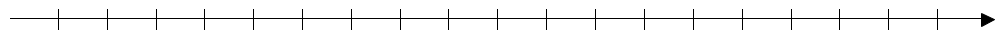 Questionnement à avoir : En reculant de 4 à partir de 1, est-ce que je passerai par 0? Dans ce cas-ci :	Oui.Questionnement à avoir :	Combien d’unités y a-t-il entre le nombre de départ et 0?Dans ce cas-ci : 	1 unitéQuestionnement à avoir :	De combien d’unités dois-je encore me déplacer pour effectuer le déplacement complet?Dans ce cas-ci :	3 unitésLa réponse est donc -3. _____Questionnement à avoir : En avançant de 3 à partir de -5, est-ce que je passerai par 0? Dans ce cas-ci :	NonQuestionnement à avoir :	En avançant de 3, combien d’unités manque-t-il pour arriver à  0?Dans ce cas-ci : 	2 unitésLa réponse est donc -2. _____ ___________ ______ ______ ______ ______ ______ ______ ______ ______ ______À TOI DE JOUER :Trouve les réponses aux opérations suivantes. Utilise la droite numérique au besoin.Activité E : Multiplication et division POUR BIEN COMPRENDRE :Exemple : 	______ 	______ 	______	______À TOI DE JOUER :−9 × 18 = 	______				e)   −17 × 12 =	______−10 × 12 =  	______				f)    −6 × −3 = 	______19×14 = 	______				g)    −4 × 1 = 	______−17 × −5 =	______				h)    −7 × −13 = 	______Brouillon :Activité F : Exponentiation POUR BIEN COMPRENDRE :Exemple : 	Trouve les puissances suivantes après avoir écrit le développement en multiplication.(-2)2 = ____________________________________________________(-2)3 = ____________________________________________________(-2)4 = ____________________________________________________(-2)5 = ____________________________________________________(-3)2 	= ___________________________________________________-32 	= ___________________________________________________	(-5)3	= ___________________________________________________	-53 	= ___________________________________________________À TOI DE JOUER :Exemple :	Trouve les puissances suivantes.(-3)2 = ____________________________________________________(-3)3 = ____________________________________________________(-3)4 = ____________________________________________________(-1)5 = ____________________________________________________(-4)2 	= ___________________________________________________-42 	= ___________________________________________________	(-2)3	= ___________________________________________________	-23 	= ___________________________________________________Activité G : Priorités d’opérationsPOUR MIEUX COMPRENDRE :c)	   =À TOI DE JOUER :Pour représenter une addition ou une soustraction sur une droite numérique, il faut procéder en X étapes :Placer le premier nombre sur la droite numérique, comme tu l’as fait à l’activité A.Simplifier, si nécessaire, l’écriture de l’opération, comme à l’activité C.Se déplacer en avançant ou en reculant, comme à l’activité B et se questionner si l’on passe par 0.Lorsque l’on multiplie ou divise deux nombres entiers POSITIFS, la réponse est __________.Lorsque l’on multiplie ou divise un nombre POSITIF et un nombre NÉGATIF, la réponse est _____________.Lorsque l’on multiplie ou divise deux nombres NÉGATIFS, la réponse est _______________.Lorsque la base est une valeur négative, il faut observer attentivement la situation. Si la base est entre parenthèses et que l’exposant est pair :La puissance sera POSITIVE.Si la base est entre parenthèses et que l’exposant est impair :La puissance sera NÉGATIVE.Si la base n’est pas entre parenthèse, l’exposant s’applique seulement à la base, sans considérer le symbole d’opposé. Le symbole d’opposé sera répété une seule fois.La puissance sera NÉGATIVE.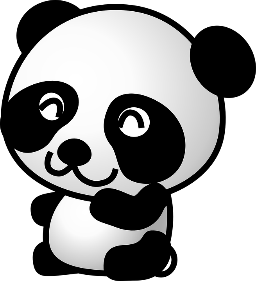 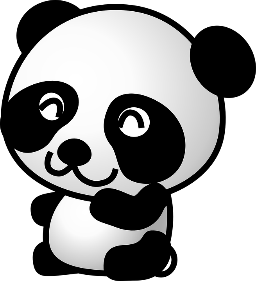 ParenthèsesExposants Multiplications et Divisions, de gauche à droiteAdditions et Soustractions, de gauche à droiteDémarche attendue : Souligner ou surligner l’opération à effectuer.Réécrire complètement la chaîne d’opérations sur la ligne suivante en inscrivant la réponse de l’opération à effectuer.a)b)